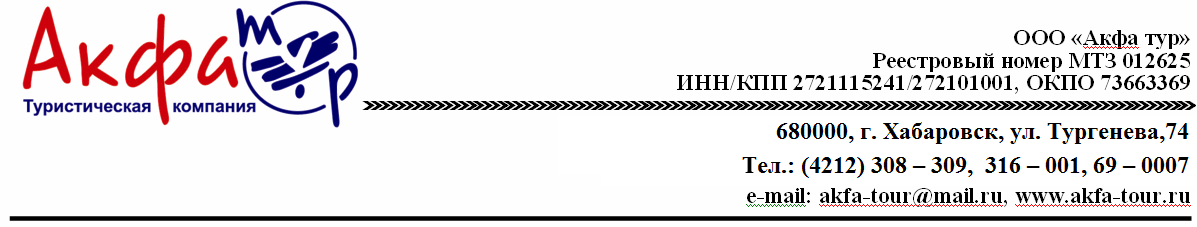 Знакомство с  Хабаровском!!!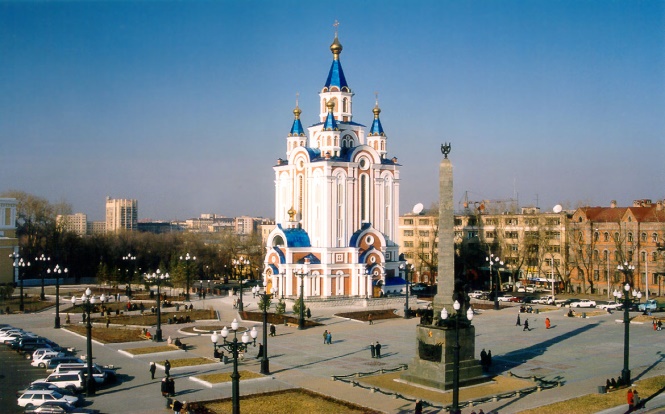 Программа тура5 дня / 4 ночи1 ДЕНЬ12:00 Прибытие в Хабаровск, трансфер в отель. Размещение в выбранном отеле  города (2-х местное) .14:30 Обед в ресторане отеля.15:00 Обзорная экскурсия по Хабаровску.Вас ожидает 4 часа завораживающей экскурсии по  городу в компании опытного гида, на комфортабельном автобусе, с возможностью остановки на памятных местах для фотографирования. Экскурсовод погрузит Вас в неповторимую атмосферу города, расскажет интересные моменты истории, покажет знаковые места города.Основные «точки обзора» — площадь Славы, площадь им. Ленина, набережная, пруды, Утес, Железнодорожный вокзал, Амурский мост и другое. 19:00 Ужин в ресторане «Русский».20:00 Прогулочный теплоход по р. Амур.             Двухпалубный прогулочный теплоход  это комфортабельное судно для Вашего отдыха и развлечений. Теплоход совершает ежедневные часовые и полуторачасовые рейсы по р. Амур в пределах г. Хабаровска к мосту через р. Амур. Это увлекательный отдых по просторам р. Амур для всей семьи, интересный маршрут для гостей города и всегда новые впечатления. Прогулка вдоль береговой линии Хабаровска позволяет посмотреть на город с другого ракурса, сделать уникальные фотографии на фоне городских достопримечательностей, в числе которых мост через Амур. Для Ваших детей поездка станет настоящим аттракционом, а взрослые смогут проникнуться романтикой путешествия по реке на "Белом теплоходе". На теплоходе работает бар с закусками и прохладительными напитками для взрослых и детей. В салоне теплохода работает система обогрева\охлаждения воздуха за счет чего в нём всегда комфортно и в прохладные дни и в летнюю жару. Вечерние рейсы прогулочного теплохода - это огни города в отражении реки, лунная дорожка и конечно же дискотека. Dj теплохода рад предложить современные хиты, проверенные временем бестселлеры и самые свежие музыкальные тренды в зажигательных сетах, работает стол заказов и ярких поздравлений. В то же время тем, кто ищет спокойствия и романтики подойдет вторая палуба теплохода. Колесо обозрения (можно посетить самостоятельно ) Шестидесятиметровое колесо обозрения на набережной Хабаровска - самый высокий аттракцион на Дальнем Востоке. Оно оснащено системой подогрева и кондиционирования, а также оборудовано подсветкой. Время одного оборота колеса составит 10 минут. Заряд положительных эмоций, яркие впечатления о городе гарантированы!2 ДЕНЬ 9:30 Завтрак в отеле.10:30 Выезд на Сикачи-Алян.(Обед входит в стоимость экскурсии)На территории Хабаровского края, причем недалеко от города находится уникальное место мирового значения - каменные писаницы эпохи неолита. Кому небезразлична история человечества и планеты - сюда. Одно из немногих мест на нашей планете, где нам дана возможность соприкоснуться с древностью. Все здесь дышит древностью, великолепным обрамлением камней с петроглифами служит река. Замечательное место, не оставляющее равнодушным ни детей, ни взрослых. Воздух и природа окружающих мест просто завораживают. В нескольких десятках километров от современного города - петроглифы возрастом до нескольких тысяч лет. Расположены в примерно 70 км от Хабаровска, это по настоящему великое историческое место на берегу Амура. Только представьте себе как коренные жители - нанайцы, каменными орудиями десять тысяч лет назад вырубали изображения мамонтов на огромных базальтовых валунах - действительно завораживает.ПРОГРАММА ПОЛНОГО ТУРА (ГУРМЭ Тур): 1) Экскурсия на верхние петроглифы (на лодках, пешком, в зависимости от ситуации) 2) Встреча и проводы гостей в фольклорном стиле (концерт) 3) Презентация общины и ее деятельности4) Мастер-класс по разделке рыбы, приготовлению талы.5) Уха на костре + чай, лепешка со сгущёнкой -  посиделки в Чоро.6) Фото-сессия в нанайских костюмах;7)  Катание с горы на тубах (зимой), традиционные нанайские игры (летом): стрельба лука, метание ядра, копья… (продолжительность 3 часа + 2 часа свободного отдыха на территории стойбища)В стоимость включено:  Поездка на комфортабельном автобусе по маршруту: Хабаровск – с. Сикачи-Аляна - Хабаровск, . По Комсомольской трассе, время в пути 1 час 20 мин. Отправление из Хабаровска в 10:30 Отправление из Сикачи-Аляна в 16:00. Экскурсия на верхние петроглифы. Концерт Фольклорного ансамбля. Питание согласно программе.17:30-18:00 Прибытие в город. Ужин самостоятельно.20:00 Самостоятельная прогулка (по желанию) на городские Пруды, Поющие фонтаны.      3 ДЕНЬ 09:00-09:30 Завтрак в отеле.10:00 Выезд в Зоосад «Приамурский».Это необычный зоопарк. Все его питомцы – обитатели Дальнего Востока. Зоосад вписан в природный ландшафт, звери живут в просторных вольерах, а не ютятся в тесных клетках. У посетителей зоосада есть уникальная возможность, познакомится с редкими экземплярами обитателей дикой природы. На входе в зоосад, каждый желающий может приобрести овощи для кормления питомцев домашней фермы (коз, овец, ослика). Дети и взрослые получают огромное удовольствие и массу впечатлений, немаловажно, что средства, собранные от продажи билетов и корма, также идут на улучшение питания и содержания питомцев. Для желающих запечатлеть на фото свой визит в зоосад специально поставили скульптуру амурского тигра и лавочку со скульптурами гималайских мишек. Также Вы можете фотографировать питомцев, соблюдая правила безопасности.Море положительных эмоций, и хорошее настроение на целый день - вам обеспечено!12:30 Возвращение в город. Знакомство с Музеями города. (По желанию можно выбрать наиболее интересный).1) Музей Истории города Хабаровска. История музея неразрывно связана с историей города.2) Краеведческий Музей. Краеведческий музей имени Н.И. Гродекова - это один из старейших музеев города Хабаровска и всего края. На сегодняшний день в музее насчитывается более 418 тыс. музейных экспонатов, посвященных истории основания и развития Дальнего Востока России, геологии и палеонтологии Приамурья, фауне и флоре Дальнего Востока, культуре коренных жителей Приамурья, а также славян-переселенцев, событиям Гражданской войны (1917-1922 гг.) на Дальнем Востоке и др.3) Музей рыб. Удивительный музей, в котором вживую можно посмотреть на существующие экземпляры рыб. Единственное заведение подобного рода на территории Сибири, Дальнего Востока и Китая. Только в подобных местах можно увидеть все многообразие обитателей водоемов. Вряд ли в естественной среде можно так близко и подробно рассмотреть рыб.В аквариумной экспозиции представлена живая коллекция из не менее 90 видов (рекорд - 105 видов) из 126, обитающих или встречающихся в пресных водах бассейна реки Амур. Вам представится возможность увидеть рыб, о которых много слышали, но не представляли, как они выглядят. Экскурсия будет интересна как взрослым, так и детям.В дальнем зале установлена небольшая емкость, где каждый желающий может потрогать рыбок). Особый интерес для посетителей представляют мелкие "сорные" виды амурских рыб (щипов, лещ, касатки-крошки, амурские бычки и пр.), которых практически не знают даже местные жители. Звездчатая камбала, поднимающаяся из моря вверх по Амуру до Николаевска-на-Амуре, является любимицей посетителей. Здесь же можно понаблюдать за амурскими раками и креветками, за местными водяными черепахами. 13:00- 14:00 Обед в кафе города (самостоятельно).Свободное время. Посещение крупных торговых центров города: «Броско Молл», «НК-Сити», «Магазины Радости»Ужин самостоятельно. 4 ДЕНЬ09:00 Завтрак в отеле.10:00 Выезд на экскурсию в Большехехцирский Заповедник. Большехехцирский заповедник, как и многие другие заповедники Дальнего Востока, был организован в 1963 году. А до его создания здесь в течение ряда лет существовал охотничий заказник. На заповедной территории площадью 45,4 тысячи га представлены типичные среднегорные ландшафты хребта Большой Хехцир.
Рельеф заповедника по преимуществу горный, однако, здесь имеются и равнинные участки, которые обычно переувлажнены. Хребет Большой Хехцир резко возвышается над окружающей территорией. Его абсолютные высоты составляют от 300 до 950 метров. Предгорья холмистые, переходящие в отлогие склоны хребта, на вершине которого зачастую видны скальные обнажения и уступы.
Самая крупная река - Чирка имеет в длину 82 км и течет, сильно петляя, вдоль подножия Хехцира с востока на запад. Есть несколько старичных озер - Нимфейное, Сюрприз, Бразениевое.
Леса занимают около 90 % территории заповедника. 
Всю территорию Большого Хехцира, населяют изюбри. Кроме того, здесь обитают кабарга, кабан, соболь, колонок, харза, енотовидная собака, рысь. Встречаются также такие редкие виды, как гималайский медведь и амурский тигр. 
В заповеднике имеется сеть экологических троп, на которых можно увидеть наиболее типичные дальневосточные породы деревьев, характерные для маньчжурской тайги, познакомиться с эндемичными лекарственными растениями, такими, как аралия, элеутерококк, лимонник. 
Весной и в начале лета посетители могут увидеть и услышать на маршрутах десятки разнообразных птиц, многие из которых - эндемики Дальнего Востока. В жаркие июльские дни большие яркие бабочки во множестве будут сопровождать вас вдоль троп. Одна из троп выходит на берег Амура, откуда открывается великолепный вид на горный хребет Большой Хехцир. На другом берегу виден летний рыбацкий поселок, это уже территория Китая. На воде можно заметить лодки с китайскими рыбаками. Над рекой летают серые цапли и большие бакланы: на соседнем острове расположена их гнездовая колония.(С собой рекомендуется взять сухой паёк)14:30 Возвращение в город. Обед в кафе или ресторане города (самостоятельно)18:00 Гастрономический Ужин  «Театральная  Гурме » ( Проведение ужина в  кафе  или ресторане в зависимости от тематики)В программе : 
-творческая встреча с артистами Хабаровских театров,  -ужин от заведения -мастер-класс от шеф-повара.20:30 Возвращение в  отель5 ДЕНЬЗавтрак в отеле. Трансфер в аэропорт . Вылет .Стоимость программыПри 2-х местном размещение2-х мест. Гостиница «Верба»     Доплата за 1-мест. размещение : 4000 руб.5+1чел. 32 450 руб.15+1 чел. 24 250 руб.19+1 чел. 23 950 руб. Гостиница «Интурист»  Доплата за 1-мест. Размещение :2500 руб.5+1 чел. 31 400 руб.15+1чел. 22 850 руб.19+1чел. 21 950 руб.Даты заезда тура:С понедельника по пятницуПитание:По программе  (4 завтрака, 2 обеда, 2 ужин)Транспорт:В зависимости от группы  по программеСтраховка:естьВ стоимость входит : -транспортное обслуживание по программе- гид-экскурсовод по программе- входные билеты в музеи, зоосад, заповедник, стойбище сородичей- проживание в отеле выбранной категории- питание по программе-трансферы на встречу и проводыВ стоимость не входит:Личные расходыДля поездки вам понадобитьсяПоходная одеждаУдобная обувьГоловной уборЛичные лекарстваСредства от укачиванияВзять спрей или мазь от комаровМедицинский Страховой  полис 